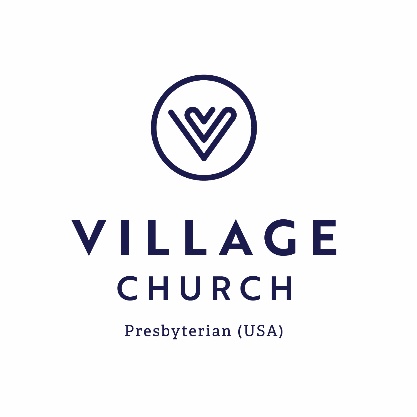 Village Presbyterian Church is a family of faith actively shaped by the life of Christ to love one another, provide leadership for the transformation of our communities, and serve the world.  Our mission is to see and relate to every person in our communities and the world as loved by God.Funding Guidelines for Local Community Outreach Grants 2023: Inspired by God’s love, the people of Village Church dedicate time and provide over $1 million annually to mission work, particularly in areas focused on homelessness, hunger, and education.  We partner with organizations in Kansas City and throughout the world with a goal of sustainably transforming lives.The Mission Committee of Village Presbyterian Church is a collection of committed disciples seeking to listen for God’s unique calling in this moment and in this community. The Mission Committee undergoes a process of discernment, paying attention to the needs we observe in our community and the organizations that are addressing those needs. The Village Church Local Community Grants allocate funds to not-for-profit organizations that care for and protect the vulnerable as well as provide pathways and opportunities for those who are under-resourced.It is our practice to identify three focus areas for each calendar year to give shape and focus to the congregation’s mission outreach. The mission committee invites all organizations addressing these priorities to apply, which will help us learn more about your work and provide the opportunity for your organization to be considered as a partner and candidate for grant monies. Programs will align with one or more of these priorities to be eligible for consideration. Our 2023 focus areas are as follows:Hunger (multiple grants of $2,000 to $6,000 each) Provide essential life sustaining basic needs, such as financial aid, food and clothing to individuals and families during crises.May provide support to immigrant or refugee families and individuals.Homelessness (multiple grants of $2,000 to $6,000 each) Help individuals and families on their journey to economic independence.Promote financial stability for the working poor, families with children and under-resourced young adults.Provide access to shelter and transitional housing as well as support for achieving and maintaining permanent housing.May provide support to immigrant or refugee families and individuals.Adult Education (multiple grants of $2,000 to $6,000 each) Help adults find success through educational opportunities (age 16 and older).Designed to address the needs of adults who are under-resourced, including those who are low-income, in (or exiting) the foster care system, exhibiting behavioral challenges, etc.Emphasis on helping young people remain in school and remove barriers to school success.Provide academic and social support for struggling students. Support the social and emotional development of adults through character building, educational and other activities. Offer education and skills training to address trauma from violence and abuse/neglect.May provide support to immigrant or refugee families and individuals. Applications should specifically describe the direct services for which grant support is requested. Village Church does not participate in funding organizations whose primary mission places it in any of the following areas: advertisingarts and cultural organizations animal welfare civic and/or fraternal organizations neighborhood associationseconomic developmentendowmentsfundraising (including events)government agencies or units of government and their related nonprofit foundationsgrants to individuals independent youth athletic leagues public safety religious purposeshealthcare or social science research institutions of higher education and their related nonprofit foundations institutional or professional membership associations organizations whose primary mission is grant-making If you are uncertain whether your organization’s program aligns with a Village Presbyterian Church focus area, consult the Mission Office at the church at 913-671-2369.For consideration of a potential grant, organizations shall meet the following criteria:Affirm that the agency does not discriminate on the basis of age, sex, ethnicity, disability, race, color, ancestry, political affiliation, religion, sexual orientation, mental health disability or national origin. The project impact is within the greater metropolitan Kansas City area: Jackson, Clay, and Platte counties in Missouri and Johnson and Wyandotte counties in Kansas), and organization has been operational for a minimum of 24 months as of the application date.The organization’s Board of Directors shall be composed of at least five members.Non-profit organization will maintain a current 501(c)(3) designation in good standing in Kansas or Missouri (i.e. may not be an entity of city or county government). Provide an independent certified audit of the previous year’s financial records (preferred but not mandatory); or, if total agency revenues were less than $250,000, an independent review of financial statements prepared by a Certified Public Accountant (preferred but not mandatory). The audit, or review, must be completed no more than 21 months prior to application.Provide an IRS Form 990 for a fiscal year ending not more than 23 months prior.Have a distinct program budget, showing income and expenses specific to the program.Grant request may not exceed 50% of all program expenses.Exhibit cost effectiveness. Maintain reasonable administrative and fundraising costs, generally not exceeding 25% of total revenues. In the event such costs exceed 25%, we request the agency justify its costs.If the program to be funded is affiliated with a religious organization, the budget for social services must be separated from religious activities.Provide details and present structure for defining and measuring program outcomes of its participants.Present potentially significant impact/outcomes. No duplication of services already provided by the organization or others. Responsible party commits to completing a Village Presbyterian Church Local Community Grant Final Report Form by the end of the calendar year in order to be considered for a grant the following year. Members of Village Presbyterian Church’s Mission Committee will review all eligible applications. Preference will be given to projects where the Village Church contribution represents a response to a unique need, rather than providing ongoing core support to the organization.  Notification of funding recommendations will be made by mail to the address provided in the organization’s application. Funding proposals and supporting documents must be submitted to Village Presbyterian Church by February 28. We will begin accepting grant requests on January 1.The majority of funding decisions are made by the end of June. Funds will be distributed between June and September.How to apply: No handwritten proposals.Please answer all the questions.Please do not include materials other than those specifically requested.Submit one (1) copy of each listed document. Cover SheetNarrative (3-5 pages)Project budget (see optional budget template provided)Organization’s budget for last year and this year (no specific format is required)Audited financials or a letter from a Certified Public Accountant verifying an independent review of financial statements preferred.  It is preferred that the audit or review be completed not more than 21 months prior. If you have a financial audit or review available, please submit with your application, which will improve your chances for funding.501(c)(3) IRS designation letter. Current agency Board rosterSubmit the completed application by email to: Rev. Dr. Dionne Boyice at mission-engagement@villagepres.org.  If you have any questions, please contact Rev. Dr. Dionne Boyice at 913-671-2369.(Local Community Grant Application Form reviewed by Mission Committee on 11/14/2022)Narrative (please keep the questions below to 3 to 5 pages total):Program and Agency Budget Summaries: Please complete both summaries. Please attach the Program Budget Summary (template provided) with all revenue and expenses specific to the program/need for which Mission funds are requested. We also require the Agency Budget Summary with revenue and expenses for the entire agency for last year and this year (budget template optional).Village Presbyterian Church Local Community Outreach Grant Application Cover SheetVillage Presbyterian Church Local Community Outreach Grant Application Cover SheetVillage Presbyterian Church Local Community Outreach Grant Application Cover SheetVillage Presbyterian Church Local Community Outreach Grant Application Cover SheetVillage Presbyterian Church Local Community Outreach Grant Application Cover SheetVillage Presbyterian Church Local Community Outreach Grant Application Cover SheetVillage Presbyterian Church Local Community Outreach Grant Application Cover SheetApplication Date: Applicants Legal Name: (as shown on IRS Letter of Determination)Org Website: Doing Business As: (if different from legal name)Address:City: Telephone #:State: Zip code: Executive Director:(or Top Executive)(Please include prefix and title)Fax #: Fax #: Main Contact(s) for this Proposal: (Please include prefix and title)Phone #:Phone #:Main Contact(s) for this Proposal: (Please include prefix and title)Email Address:Email Address:Board President:Phone #:	Phone #:	Board President:Email Address:Email Address:Applicant’s tax-exempt status/ IRS designation (e.g. 501(c)(3), 501(c)(9), etc.)(Attach a copy of the IRS Letter of Determination- NOTE- this is not the state sales and use tax exemption certificate.  If there has been a name change provide copies of the amended state certificate of incorporation and amended IRS Letter of Determination)If not a 501(c)(3) Nonprofit, then who is fiscal agent?(Attach a copy of the written agreement from fiscal agent plus fiscal agent’s contact information and EIN) Organization’s mission statement:Village Church Focus Area (check the one that best fits): Village Church Focus Area (check the one that best fits): [  ] Hunger[  ] Homelessness[  ] Adult Education (16 and older)Type of request (check one): Type of request (check one): Type of request (check one): Type of request (check one): [  ] Capacity Building[  ] Capacity Building[  ] Project/Program[  ] Project/Program[  ] Capital[  ] Capital[  ] Other (explain) [  ] Other (explain) [  ] General Operating Support[  ] General Operating Support[  ] Other (explain) [  ] Other (explain) [  ] New Project[  ] Existing Project[  ] Existing Project[  ] Expansion of Existing ProjectProject/Campaign Name: (if general operating please indicate)Project/Campaign Name: (if general operating please indicate)Proposal Summary - In 100 words or less summarize the purpose of this request.Proposal Summary - In 100 words or less summarize the purpose of this request.Proposal Summary - In 100 words or less summarize the purpose of this request.Proposal Summary - In 100 words or less summarize the purpose of this request.Proposal Summary - In 100 words or less summarize the purpose of this request.Funding Period Requested: (be specific)  /    /     through      /    //    /     through      /    /Amount Requested:$Total Project Budget for this period: (not required if general operating request)$$Current Annual Organizational Budget:$Organization Fiscal Year: /    /    through     /    / /    /    through     /    / /    /    through     /    / /    /    through     /    /Geographic Area(s) Served:(include specific counties)(For this project.  If general operations support, for this organization.)(For this project.  If general operations support, for this organization.)(For this project.  If general operations support, for this organization.)(For this project.  If general operations support, for this organization.)AgreementI certify to the best of my knowledge that all information included in this proposal is correct.  The tax-exempt status of this organization is still in effect.  If a grant is awarded to this organization, then the proceeds of that grant will not be distributed or used to benefit any organization or individual supporting or engaged in unlawful activities.In compliance with the USA Patriot Act and other counterterrorism laws, I certify that all funds received from this funder will be used in compliance with all applicable anti-terrorist financing and asset control laws, statutes, and executive orders.Signature, Executive Director(or authorizing official on behalf of the organization)DatePrevious Village Church Mission Committee Funding HistoryPrevious Village Church Mission Committee Funding HistoryPrevious Village Church Mission Committee Funding HistoryYearAmountProjectDescribe your agency, including history, previous years accomplishments, type of services, number of full/part time staff, volunteer component, geographical area served, number of persons served in an average month. Who is the target population for this grant, the number of individuals to be served and the geographic area that will benefit from this proposal? Please address whether or how your program supports refugee or immigrants (not mandatory for funding)Describe the program for which Village Church mission funds will be used and how they will be used. What is your definition of success of the program and how is success measured? What do you expect to accomplish (outputs and/or outcomes)? Does this project need support, volunteer or otherwise, in addition to financial help from Village Church? If so, please describe. List all other sources, status and amounts of funding sought for this program in order of amount. (If proposal is pending, please indicate). Please indicate whether your organization generates more than $100,000 in net income.